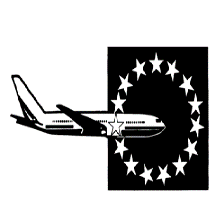 It is the Airport Authority Cook Islands’ policy to employ the best qualified personnel and provide equal opportunity for the advancement of employees including promotion and training and not to discriminate against any person because of race, colour, national origin, sex or marital status.  The information contained in this form is used for no other purpose and will be treated as confidential.It is the Airport Authority Cook Islands’ policy to employ the best qualified personnel and provide equal opportunity for the advancement of employees including promotion and training and not to discriminate against any person because of race, colour, national origin, sex or marital status.  The information contained in this form is used for no other purpose and will be treated as confidential.It is the Airport Authority Cook Islands’ policy to employ the best qualified personnel and provide equal opportunity for the advancement of employees including promotion and training and not to discriminate against any person because of race, colour, national origin, sex or marital status.  The information contained in this form is used for no other purpose and will be treated as confidential.It is the Airport Authority Cook Islands’ policy to employ the best qualified personnel and provide equal opportunity for the advancement of employees including promotion and training and not to discriminate against any person because of race, colour, national origin, sex or marital status.  The information contained in this form is used for no other purpose and will be treated as confidential.It is the Airport Authority Cook Islands’ policy to employ the best qualified personnel and provide equal opportunity for the advancement of employees including promotion and training and not to discriminate against any person because of race, colour, national origin, sex or marital status.  The information contained in this form is used for no other purpose and will be treated as confidential.It is the Airport Authority Cook Islands’ policy to employ the best qualified personnel and provide equal opportunity for the advancement of employees including promotion and training and not to discriminate against any person because of race, colour, national origin, sex or marital status.  The information contained in this form is used for no other purpose and will be treated as confidential.It is the Airport Authority Cook Islands’ policy to employ the best qualified personnel and provide equal opportunity for the advancement of employees including promotion and training and not to discriminate against any person because of race, colour, national origin, sex or marital status.  The information contained in this form is used for no other purpose and will be treated as confidential.It is the Airport Authority Cook Islands’ policy to employ the best qualified personnel and provide equal opportunity for the advancement of employees including promotion and training and not to discriminate against any person because of race, colour, national origin, sex or marital status.  The information contained in this form is used for no other purpose and will be treated as confidential.Position applying for  Position applying for  Position applying for  LocationLocationLocationApplication closing dateApplication closing dateApplication closing datePERSONAL INFORMATIONPERSONAL INFORMATIONPERSONAL INFORMATIONPERSONAL INFORMATIONPERSONAL INFORMATIONPERSONAL INFORMATIONPERSONAL INFORMATIONPERSONAL INFORMATIONFull NameOther name(s) known byDate of BirthPlace of BirthGender Male           Female Male           Female Male           Female Male           FemaleNationalityEmailPhoneOTHER INFORMATIONOTHER INFORMATIONOTHER INFORMATIONOTHER INFORMATIONOTHER INFORMATIONOTHER INFORMATIONOTHER INFORMATIONOTHER INFORMATIONDo you hold a current driver’s licenceDo you hold a current driver’s licenceWhat type of driver’s licence do you hold?What type of driver’s licence do you hold?What type of driver’s licence do you hold?Are you able to drive a manual vehicle?Are you able to drive a manual vehicle?Are you able to drive an automatic vehicle?Are you able to drive an automatic vehicle?Are you able to drive an automatic vehicle?Do you have you any medical condition(s) or injury that may prevent you from effectively carrying out the tasks of the position applied for? If yes, explain.Do you have you any medical condition(s) or injury that may prevent you from effectively carrying out the tasks of the position applied for? If yes, explain.Have you ever been subjected to disciplinary action(s) resulting in a warning or dismissal? If yes, please provide detailsHave you ever been subjected to disciplinary action(s) resulting in a warning or dismissal? If yes, please provide detailsCRIMINAL CHECK INFORMATIONCRIMINAL CHECK INFORMATIONCRIMINAL CHECK INFORMATIONCRIMINAL CHECK INFORMATIONCRIMINAL CHECK INFORMATIONCRIMINAL CHECK INFORMATIONCRIMINAL CHECK INFORMATIONCRIMINAL CHECK INFORMATIONHave you ever been convicted of a criminal offence? Have you ever been convicted of a criminal offence? Have you ever been convicted of a criminal offence?  YES    NO   YES    NO   YES    NO   YES    NO   YES    NO  You will be required to undergo a security vetting process.You will be required to undergo a security vetting process.You will be required to undergo a security vetting process.You are required to apply to the Cook Islands Police or Ministry of Justice for a criminal history check and provide that information.NOTE-01:  Applicants who have been residing overseas within the last 10 years preceding date of application will be required to apply to the Cook Islands Police.  NOTE-02:  if you have been convicted of a serious crime within the last 5 years, your application may not be considered.You are required to apply to the Cook Islands Police or Ministry of Justice for a criminal history check and provide that information.NOTE-01:  Applicants who have been residing overseas within the last 10 years preceding date of application will be required to apply to the Cook Islands Police.  NOTE-02:  if you have been convicted of a serious crime within the last 5 years, your application may not be considered.You are required to apply to the Cook Islands Police or Ministry of Justice for a criminal history check and provide that information.NOTE-01:  Applicants who have been residing overseas within the last 10 years preceding date of application will be required to apply to the Cook Islands Police.  NOTE-02:  if you have been convicted of a serious crime within the last 5 years, your application may not be considered.You are required to apply to the Cook Islands Police or Ministry of Justice for a criminal history check and provide that information.NOTE-01:  Applicants who have been residing overseas within the last 10 years preceding date of application will be required to apply to the Cook Islands Police.  NOTE-02:  if you have been convicted of a serious crime within the last 5 years, your application may not be considered.You are required to apply to the Cook Islands Police or Ministry of Justice for a criminal history check and provide that information.NOTE-01:  Applicants who have been residing overseas within the last 10 years preceding date of application will be required to apply to the Cook Islands Police.  NOTE-02:  if you have been convicted of a serious crime within the last 5 years, your application may not be considered.You are required to apply to the Cook Islands Police or Ministry of Justice for a criminal history check and provide that information.NOTE-01:  Applicants who have been residing overseas within the last 10 years preceding date of application will be required to apply to the Cook Islands Police.  NOTE-02:  if you have been convicted of a serious crime within the last 5 years, your application may not be considered.You are required to apply to the Cook Islands Police or Ministry of Justice for a criminal history check and provide that information.NOTE-01:  Applicants who have been residing overseas within the last 10 years preceding date of application will be required to apply to the Cook Islands Police.  NOTE-02:  if you have been convicted of a serious crime within the last 5 years, your application may not be considered.You are required to apply to the Cook Islands Police or Ministry of Justice for a criminal history check and provide that information.NOTE-01:  Applicants who have been residing overseas within the last 10 years preceding date of application will be required to apply to the Cook Islands Police.  NOTE-02:  if you have been convicted of a serious crime within the last 5 years, your application may not be considered.REFEREES:  please identify two (2) referees  REFEREES:  please identify two (2) referees  REFEREES:  please identify two (2) referees  REFEREES:  please identify two (2) referees  REFEREES:  please identify two (2) referees  REFEREES:  please identify two (2) referees  REFEREES:  please identify two (2) referees  REFEREES:  please identify two (2) referees  Referee NameReferee NamePositionPositionPositionAddressAddressCompanyCompanyCompanyEmail AddressEmail AddressMobile phoneMobile phoneMobile phoneReferee NameReferee NamePositionPositionPositionAddressAddressCompanyCompanyCompanyEmail AddressEmail AddressMobile phoneMobile phoneMobile phoneDECLARATIONDECLARATIONDECLARATIONDECLARATIONDECLARATIONDECLARATIONDECLARATIONDECLARATIONI confirm that the information given on this form is, to the best of my knowledge, true and complete.  Any false statement may be sufficient cause for disqualification or, if employed, immediate dismissal.I confirm that the information given on this form is, to the best of my knowledge, true and complete.  Any false statement may be sufficient cause for disqualification or, if employed, immediate dismissal.I confirm that the information given on this form is, to the best of my knowledge, true and complete.  Any false statement may be sufficient cause for disqualification or, if employed, immediate dismissal.I confirm that the information given on this form is, to the best of my knowledge, true and complete.  Any false statement may be sufficient cause for disqualification or, if employed, immediate dismissal.I confirm that the information given on this form is, to the best of my knowledge, true and complete.  Any false statement may be sufficient cause for disqualification or, if employed, immediate dismissal.I confirm that the information given on this form is, to the best of my knowledge, true and complete.  Any false statement may be sufficient cause for disqualification or, if employed, immediate dismissal.I confirm that the information given on this form is, to the best of my knowledge, true and complete.  Any false statement may be sufficient cause for disqualification or, if employed, immediate dismissal.I confirm that the information given on this form is, to the best of my knowledge, true and complete.  Any false statement may be sufficient cause for disqualification or, if employed, immediate dismissal.APPLICANT’S SIGNATURE:DATE: